Go to DU Website ( www.du.edu.om ) -> Click on MOODLE icon.قم بزيارة الموقع الإلكتروني للجامعة  (www.du.edu.om) –> ومن ثم اضغط على ايقونة المودل .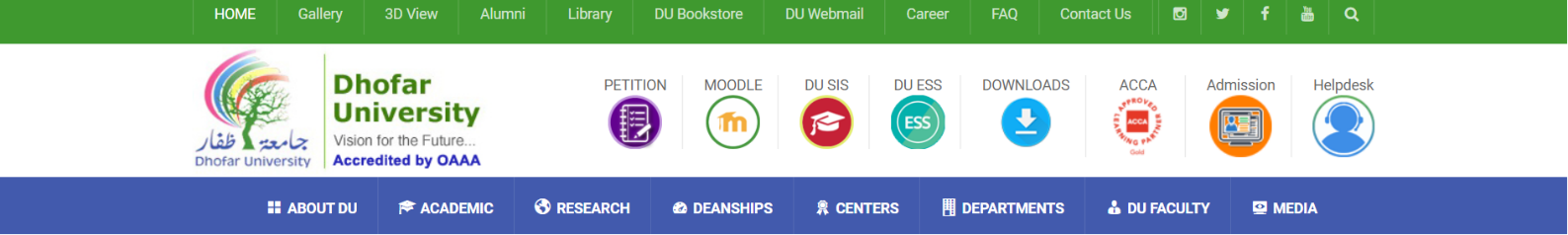 Enter your Username and Password -> Click Loginأدخل اسم المستخدم وكلمة المرور ومن ثم -> اضغط تسجيل الدخول 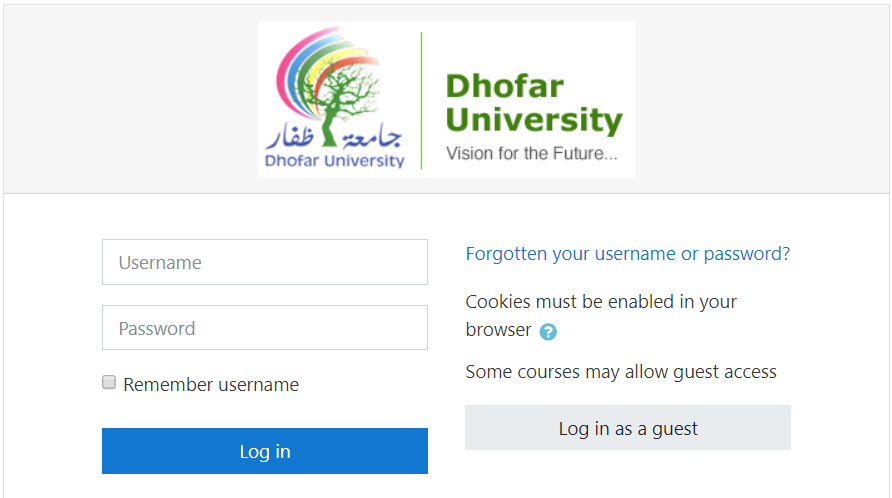 Click on the course name that you want to see their files same as example.اضغط على اسم المادة التي تريد رؤية  ملفاتها كالمثال التالي.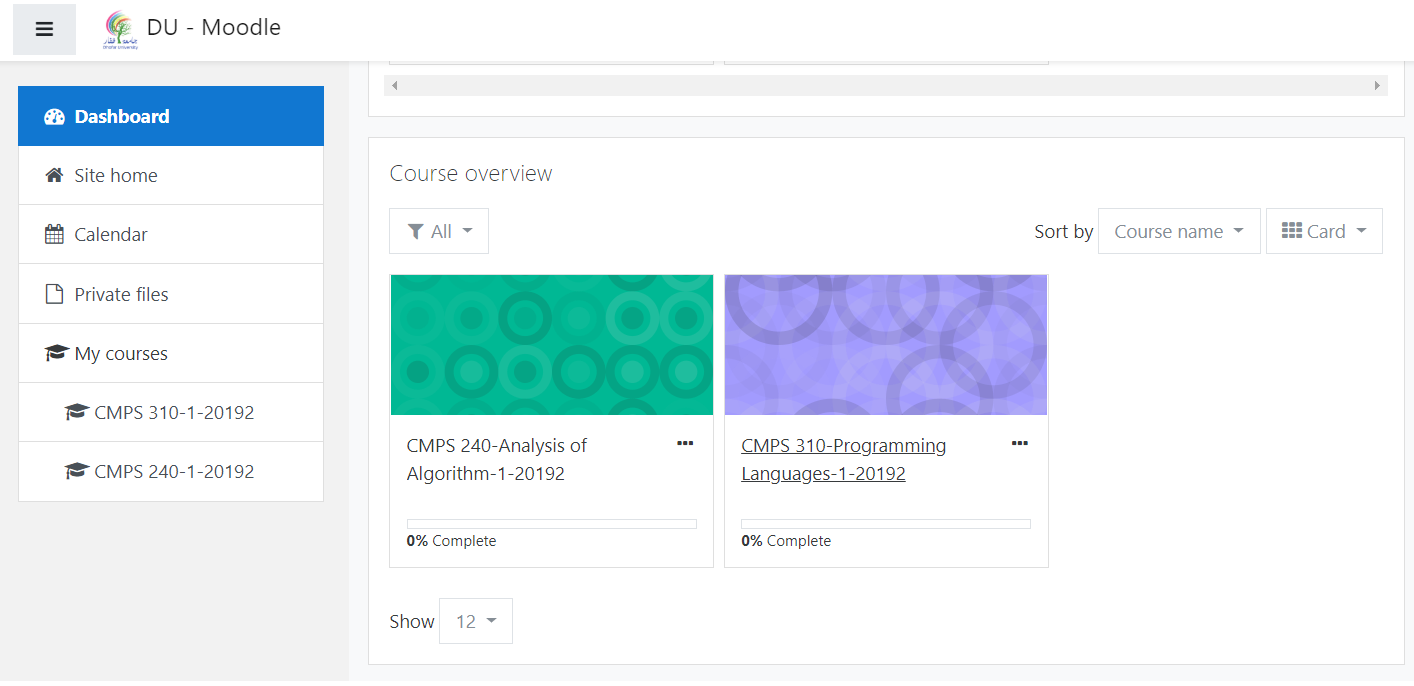 Select course file that you want, then click to view it and download.اختر ملف المادة لعرضها او تنزيلها  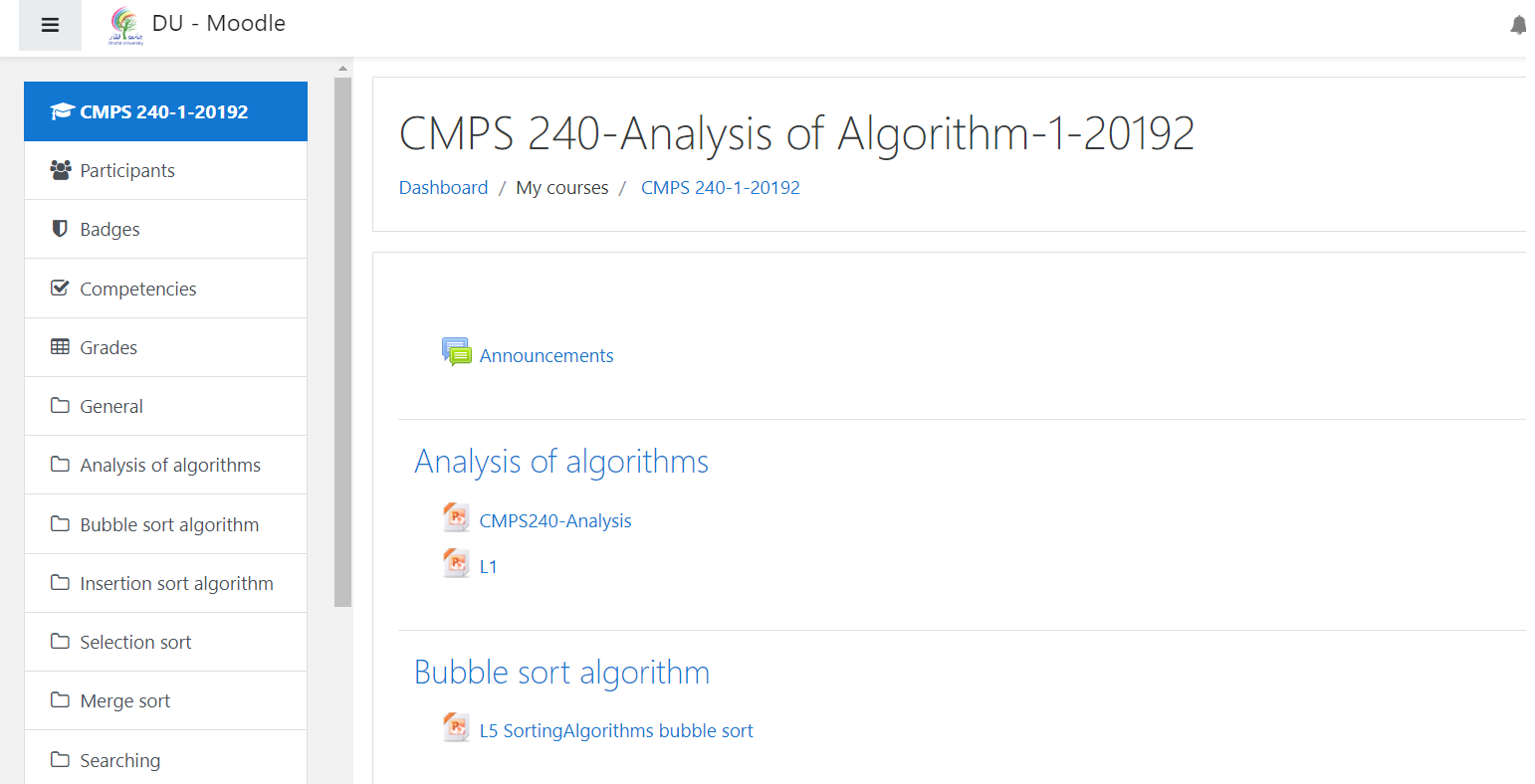 